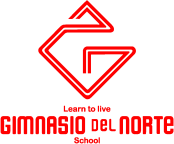 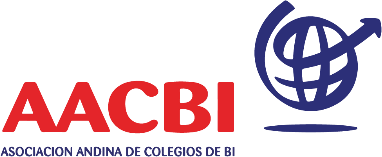 Bogotá D.C, Agosto 18 de 2022.RectoresCOLEGIOS ASOCIADOS A LA AACBICiudadEstimados Rectores:La Asociación Andina de Colegios de Bachillerato Internacional tiene el gusto de invitarlos a la XVI Copa AACBI Categoría Mayores, que se llevará a cabo los días Martes 22, Miércoles 23, Jueves 24 y Viernes 25 de noviembre,  del año en curso en los horarios de 8:00 a .m. a 1:00 p.m. en las instalaciones del colegio Gimnasio del Norte, ubicado en la calle 207 # 70 – 50.Solicitamos confirmar su participación y número de asistentes únicamente con el anexo de la planilla de inscripción, a más tardar el día viernes 21 de Octubre de 2022 al correo juan.paternina@gimnasiodelnorte.edu.co Las planillas de inscripción únicamente se recibirán vía e-mail y sólo podrán participar los colegios que a la fecha de cierre hayan confirmado y cuenten con la disponibilidad de estar durante el total de los días del evento.Para mayor información puede comunicarse al teléfono 3508898989 con Nelcy delgadillo. Cordialmente,DEPORTECATEGORIA   RAMACANTIDAD DE JUGADORESVOLEIBOLMAYORESFEMENINA Y MASCULINAHasta 12 jugadoresBALONCESTOMAYORESFEMENINA Y MASCULINAHasta 12 jugadoresFÚTBOLMAYORESFEMENINA Y MASCULINAHasta 18 jugadoresJAIME ACHURY LAITONJUAN DAVID PATERNINARector Jefe Educación Física y Deportes